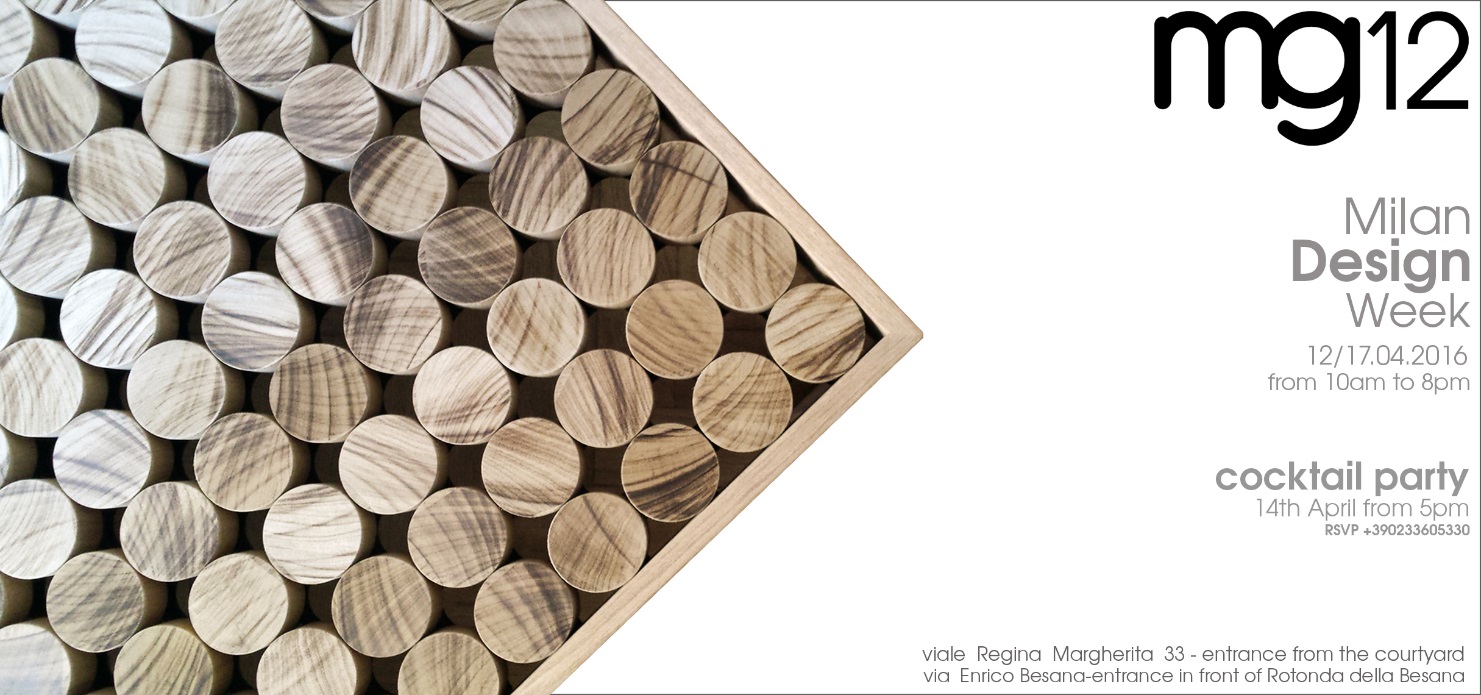 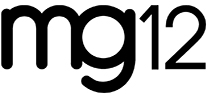 PROTAGONISTA AL FUORISALONE 2016mg12 è lieta di invitarvi all’evento che si terrà in occasione del Salone del Mobile.In anteprima vi inviamo le novità: Tavolo GregorioUn disegno atemporale, realizzato con materiali classici. mg12 presenta una nuova prestigiosa collezione di tavoli dotati di struttura in acciaio, ripiano in marmo o pietra naturale e gambe incastonate. Il tavolo Gregorio è pensato per trasmettere a ogni ambiente l’unicità e il lusso dei materiali naturali; è particolarmente adatto come tavolo da riunione ma si presta perfettamente anche come pregiato tavolo da pranzo. Le dimensioni sono personalizzabili, mentre sono disponibili tre formati diversi: rettangolare, quadrato e rotondo. Per la versione white finitura ottonata con marmo di carrara; nella versione black finitura ottonata con basaltina.Pattumiera FranzRealizzata in acciaio inox verniciata a polvere, Franz ha delle dimensioni perfette per inserirsi in ogni bagno. Discreta e molto resistente, l’apertura frontale permette di sfruttare la parte superiore come appoggio per piccoli oggetti.Disponibile nei colore bianco o nero opaco.Radiatore RobeRobe è un radiatore elettrico o ad acqua (600 Watt) che scalda e asciuga due accappatoi, nascondendoli, lasciando così l’ambiente più ordinato. Lo specchio frontale garantisce la praticità dell’oggetto.Al radiatore elettrico o ad acqua è possibile aggiungere la funzione di scaldasalviette con accensione indipendente e consumo di 200 Watt.A settembre sarà disponibile Robe Single, la versione che asciuga e scalda un unico accappatoio con dimensioni più ridotte.Poltrona GaiaLa poltrona Gaia si inspira al design anonimo dei mobili brasiliani degli anni ‘50.Gaia è unica, semplice, raffinata e comoda con una preziosa struttura ad incastro realizzata in faggio o noce da abili artigiani italiani. Presentata in velluto tinta unita sarà disponibile in diversi tessuti e colori.Elementi modulari cobogò mg12 lancia due nuovi modelli di elementi modulari e componibili  in gesso super ceramico per creare pareti divisorie uniche a seconda di come viene assemblato.Frammento (30x20x7cm) e Vintage (25x25x7cm).Il risultato è un divisorio per ambiente che permette il passaggio della luce creando un ricco gioco di ombre.Tappeti MassimoDa aprile mg12 ospiterà alcuni pezzi selezionati della collezione danese di pregiati tappeti danesi Massimo. Annodati a mano o realizzati con telai artigianali in fibra di bambù canapa o seta, disponibili in diverse misure e colori neutri.Attendiamo con piacere la vostra visita.R.S.V.P. tel: 02-33605330 – mg12@mg12.it Viale Regina Margherita,33 - 20122 Milano